Plaats,  xxx maand 201xOnderwerp: Groente en fruit mee naar school + water drinken op schoolBeste ouder(s)/verzorger(s),Gezond eten is belangrijk voor uw kind. Daarom willen wij voor ieder kind gezond eten en drinken makkelijk maken op school. Wij willen u vragen om vanaf datum iedere dag/op bepaalde dagen de kinderen groente en fruit mee te geven voor de ochtendpauze.Probeer af te wisselen, dus de ene keer een banaan en de andere keer een stuk komkommer. Afwisselen is leuk, lekker en gezond! Water drinkenWij willen dat alle kinderen water drinken op school. Dat is lekker, gezond en er zit geen suiker in (in het plaatje hieronder ziet u hoeveel suikerklontjes er in pakjes drinken zitten):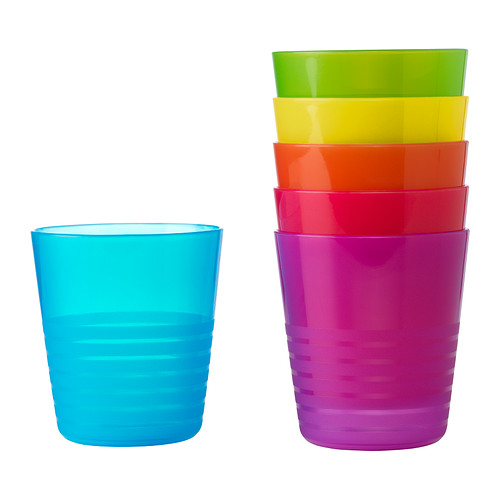 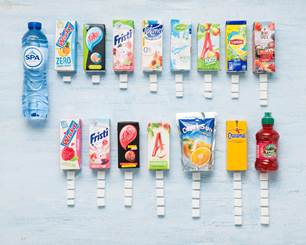 Vanaf xx maand krijgen alle kinderen gratis een eigen drinkbeker. Deze fles kunnen ze op school zelf met water uit de kraan vullen. U hoeft dus geen drinken meer mee naar school te nemen! Met vragen kunt u terecht bij de meester of juf van uw kind.Alvast bedankt voor uw medewerking,Afzender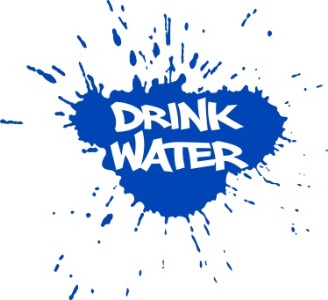 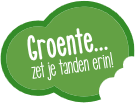 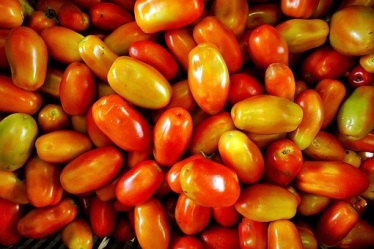 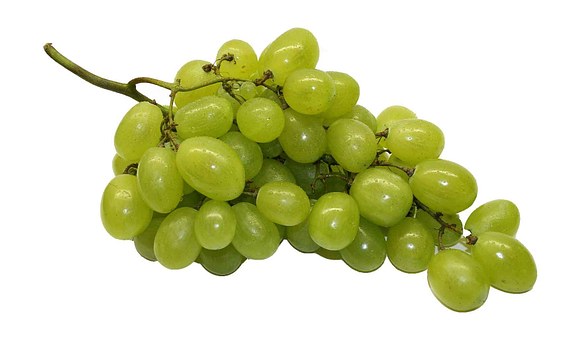 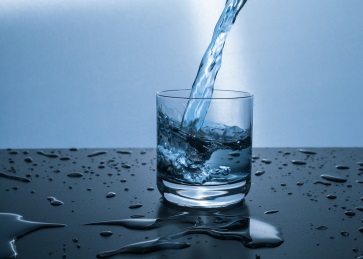 Voorbeelden van fruit: Voorbeelden van groente: Een appelEen stuk komkommerEen peerEen paar snacktomaatjesEen banaanEen paar stukjes paprikaEen mandarijnEen paar worteltjesEen kiwiEen paar aardbeienEen paar druiven